Medieval and Renaissance Art on Display at the Museum of Fine Arts, BostonThe exercises that follow direct you to examine specific pieces of Medieval and Renaissance paintings on display at the Museum of Fine Arts in Boston.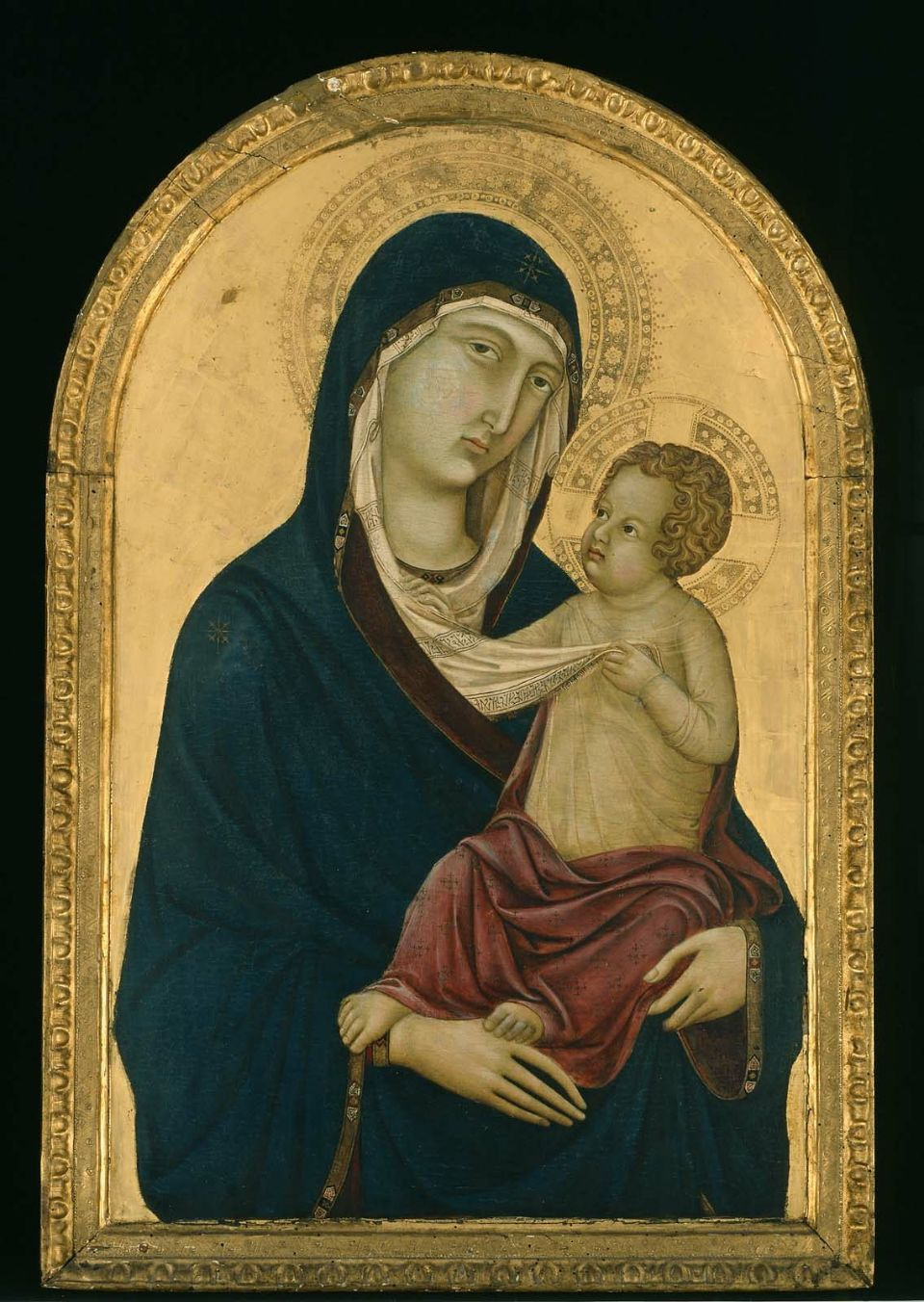 Ugolino di Nerio, Italian (Sienese), active in 1317–1339Virgin and Childabout 1325–30Tempera on panel81.4 x 52.1 cm (32 1/16 x 20 1/2 in.)16.65What elements of this painting evidence it as being from the Medieval period?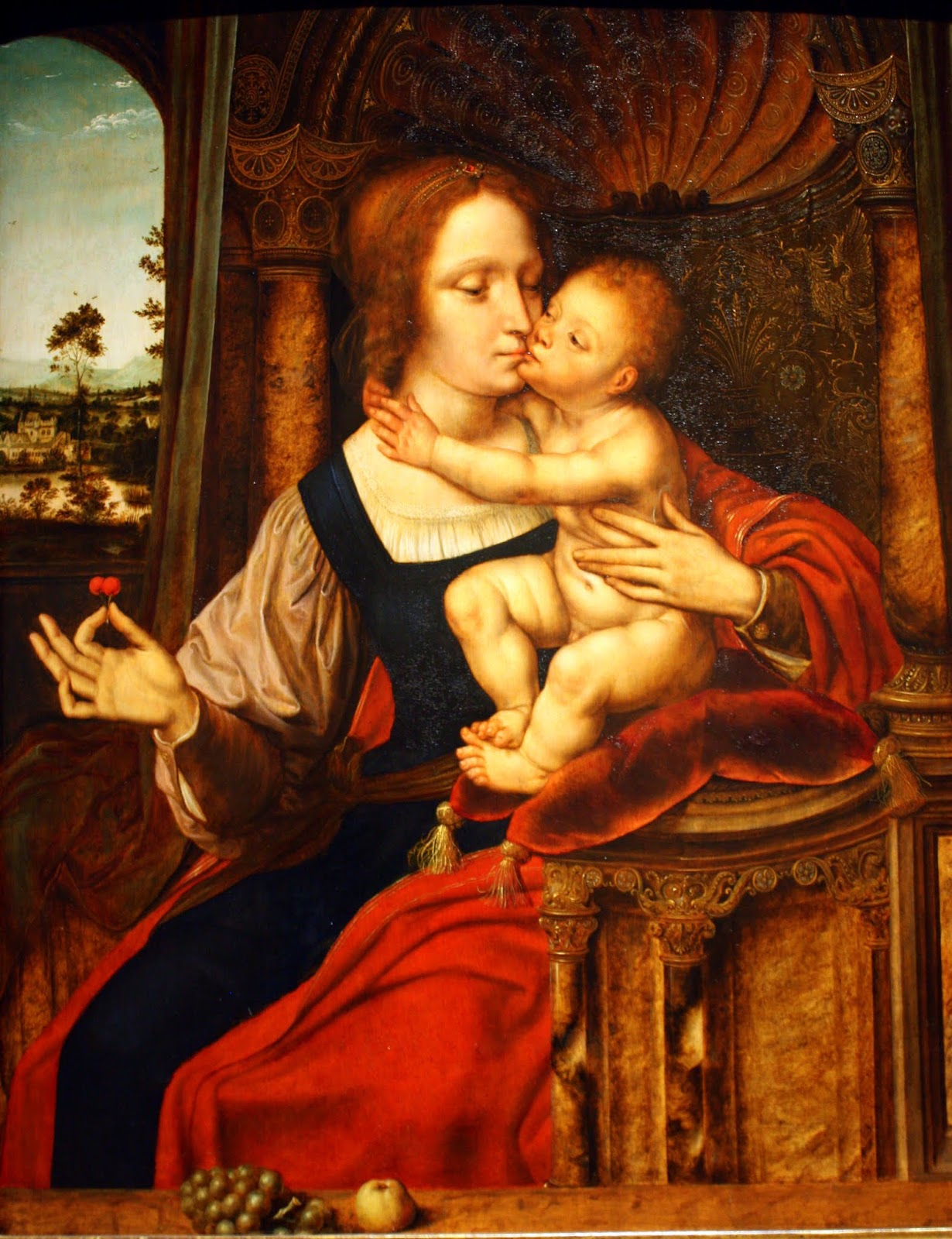 Quentin Massys (Netherlandish, 1466–1530)Virgin and Child (Madonna of the Cherries)Oil on panelOverall (panel only): 75.9 x 62.9 cm69.2009How does the artist draw your attention to specific parts of this painting? What are the sections you are drawn to? Why is this important?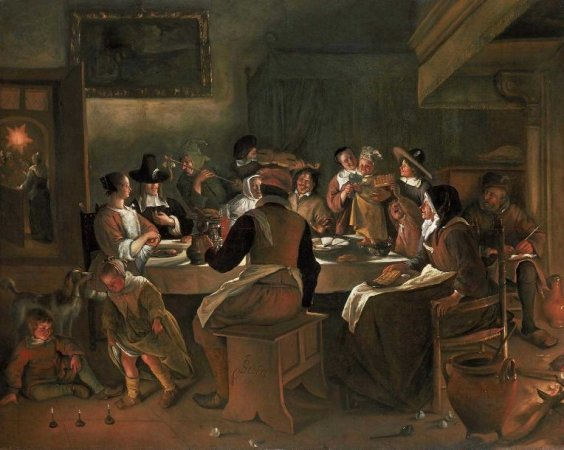 Jan Havicksz. Steen (Dutch, 1626–1679)Twelfth-Night Feast1662Oil on canvasOverall: 131.1 x 164.5cm (51 5/8 x 64 3/4in.)54.102What artistic styles used in this painting make it an accurate representation of Northern Renaissance Art?Frans Snyders (Flemish, 1579–1657)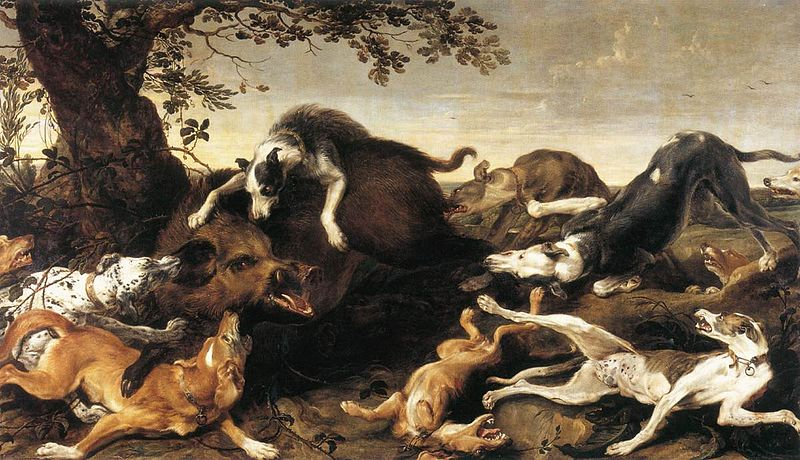 Boar Huntabout 1625–30Oil on canvas220.6 x 505.1 cm (86 7/8 x 198 7/8 in.)17.322This late-Renaissance era work is evidence of the shift of focus and form in painting. What are these changes, as evident in this piece?El Greco (Domenikos Theotokopoulos) (Greek (active in Spain), 1541–1614)Fray Hortensio Félix Paravicino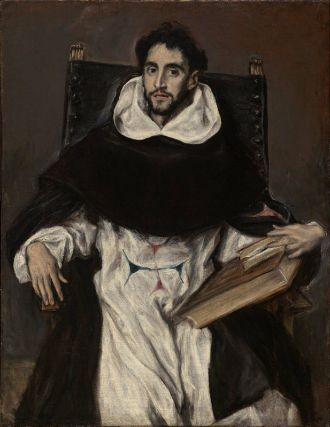 1609Oil on canvasOverall: 112.1 x 86.1cm (44 1/8 x 33 7/8in.)04.234How does this portrait differ from those of other Renaissance-era artists? Use the artistic methods we discussed in class in your answer.
Peter Paul Rubens (Flemish, 1577–1640)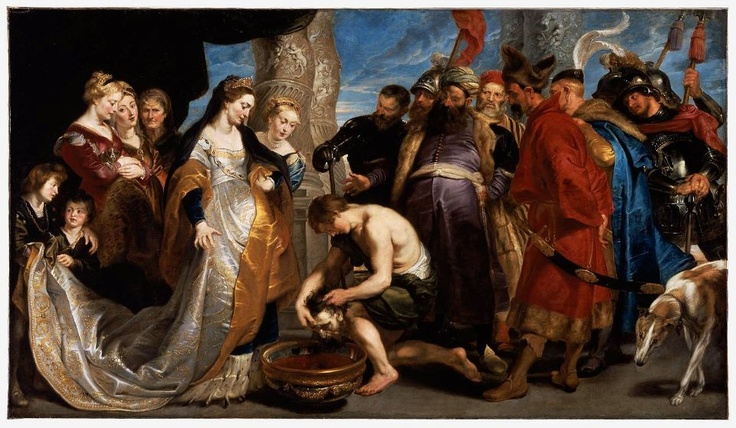 Head of Cyrus Brought to Queen Tomyrisabout 1622–23Oil on canvas205.1 x 361 cm41.40What is the story behind this painting? Describe the scene both in terms of the tale it tells and the artistic methods used in its presentation.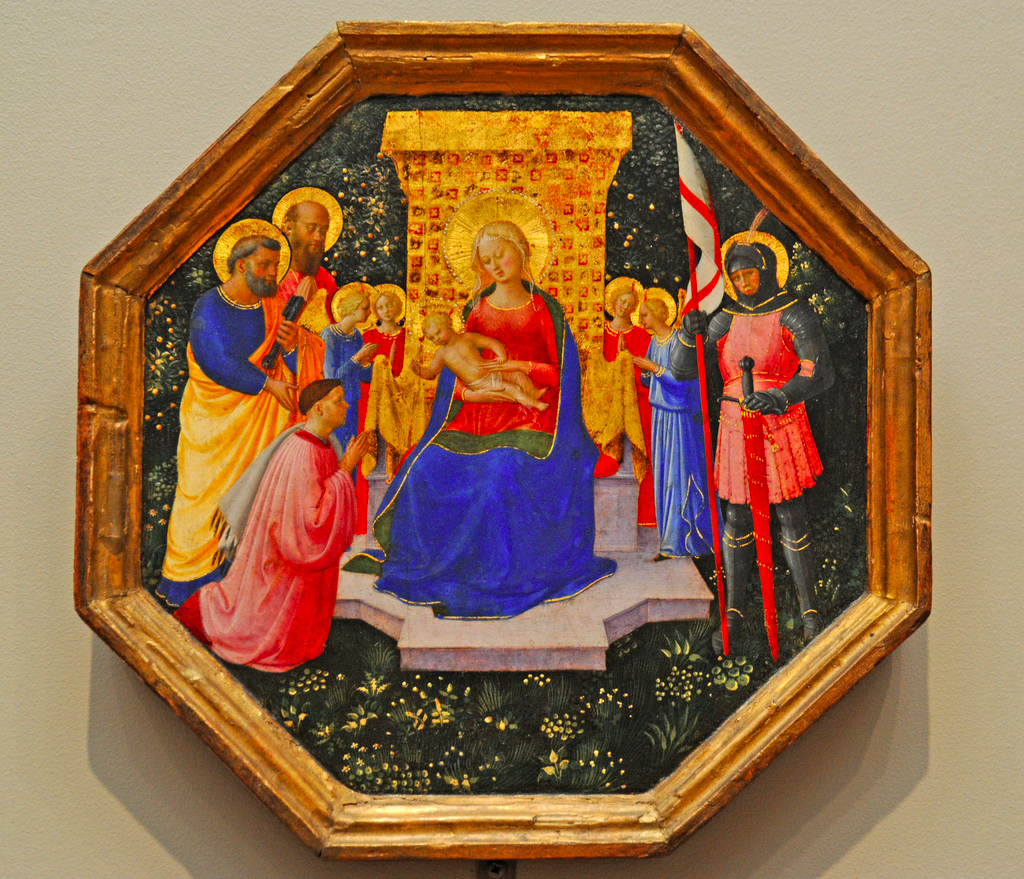 Sandro Botticelli (Italian (Florentine), 1444 or 1445–1510)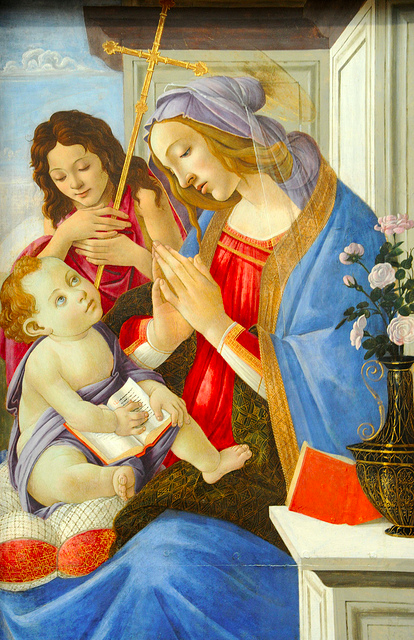 Virgin and Child with Saint John the Baptistabout 1500Tempera on panel123.8 x 84.4 cm (48 3/4 x 33 1/4 in.)95.1372Fra Angelico (Italian (Florentine), about 1395/1400–1455)Virgin and Child Enthroned with Saints Peter, Paul and George (?), Four Angels, and a Donor about 1446–49Tempera on panel24.9 x 24.8 cm (9 13/16 x 9 3/4 in.)103. 14.416These two paintings, part of a special on-loan collection of the museum, are famous for their trademark early-Renaissance style. Identify their similarities and differences, noting why you think each exists.